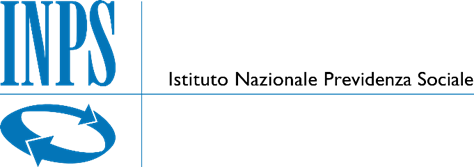 Si ricorda che: alle dichiarazioni di avvalimento deve essere allegato (e quindi inserito nell’apposita sezione del sistema dedicata all’avvalimento) ai sensi dell’art. 89 del d.lgs. n. 50/2016 originale o copia autentica del contratto in virtù del quale l’impresa ausiliaria si obbliga nei confronti dell’offerente a fornire i requisiti di cui questi è carente e a mettere a disposizione le risorse necessarie per tutta la durata dell’appalto; si ricorda che come prescritto dal Capitolato d’oneri il contratto dovrà riportare, in modo compiuto, specifico, esplicito ed esauriente la durata del contratto, l’oggetto dell’avvalimento, il tutto con dettagliata indicazione delle risorse e/o dei mezzi prestati in relazione ai requisiti oggetto di avvalimento; l’ausiliaria deve essere un’impresa già ammessa allo SDA ed invitata all’AS. Fac-Simile DICHIARAZIONE DI AVVALIMENTO DEL CONCORRENTESpett.le____________[stazione appaltante] Il sottoscritto […] Legale Rappresentante/Procuratore avente i poteri necessari per impegnare l’impresa nella presente procedura del concorrente […] ai sensi degli artt. 46 e 47 del D.P.R. 28/12/2000, n. 445, consapevole del fatto che, in caso di mendace dichiarazione saranno applicate nei suoi riguardi, ai sensi dell’art. 76 dello stesso decreto, le sanzioni previste dal codice penale e dalle leggi speciali in materia di falsità negli atti e dichiarazioni mendaci, oltre alle conseguenze amministrative previste per le procedure concernenti gli appalti pubblici, DICHIARA SOTTO A. – che il concorrente […], al fine di soddisfare i requisiti di partecipazione prescritti nel disciplinare di gara e nella documentazione della procedura si avvale, alle condizioni e nei limiti previsti all’art. 89 del d.lgs. n. 50/2016, del soggetto di seguito specificato;B. – che i requisiti di capacità economico-finanziaria e/o tecnico-professionale di cui il concorrente  poter essere ammesso alla gara sono i seguenti:1)________________________________________________________________________ ;2)_________________________________________________________________________;C. – che le generalità dell’impresa ausiliaria della quale si avvale per i suddetti requisiti, da questa posseduti e messi a disposizione a proprio favore, sono le seguenti:Impresa […] Legale Rappresentante/procuratore avente i poteri necessari per impegnare l’impresa nella presente procedura l’affidamento dei «Procedura aperta telematica di carattere comunitario, ai sensi dell’art. 60 del D.Lgs. n. 50/2016 e ss.mm.ii. volta all’affidamento del Servizio di noleggio temporaneo di personal computer per l’espletamento delle prove del concorso pubblico, per titoli ed esami, per n. 1858 posti di Consulente di protezione sociale, Area C, posizione economica C1, nei ruoli del personale INPS CIG: 90956564C7» sede legale in: Via […] Comune […] C.A.P. […] Codice Fiscale n. […] Partita I.V.A. n. […] iscritta nel Registro delle Imprese istituito presso la Camera di Commercio, Industria, Artigianato e Agricoltura di […] al n. […] in data […];………….., li ………………….…………………………….. (firmato digitalmente dal concorrente)DICHIARAZIONE DI MESSA A DISPOSIZIONE DEL REQUISITO DELL’IMPRESA AUSILIARIASpett.le____________ [stazione appaltante] Il sottoscritto […] Legale Rappresentante/Procuratore dell’ausiliaria, avente i poteri necessari per impegnare l’impresa nella presente procedura, con sede legale in Via […] Comune […] C.A.P. […] Codice Fiscale n. […] Partita I.V.A. n. […] Tel. n. […] Posta Elettronica Certificata […], iscritta nel Registro delle Imprese istituito presso la Camera di Commercio, Industria, Artigianato e Agricoltura di […] al n. […] in data […]ai sensi degli artt. 46 e 47 del D.P.R. 28.12.2000, n. 445, consapevole del fatto che, in caso di mendace dichiarazione saranno applicate nei suoi riguardi, ai sensi dell’art. 76 dello stesso decreto, le sanzioni previste dal codice penale e dalle leggi speciali in materia di falsità negli atti e dichiarazioni mendaci, oltre alle conseguenze amministrative previste per le procedure concernenti gli appalti pubblici, DICHIARA SOTTO LA PROPRIA RESPONSABILITÀ1.di possedere i requisiti di ordine generale di cui all'art. 80 del D.lgs. 50/2016 e di possedere altresì, ai sensi e per gli effetti dell'art. 89 del D.lgs. 50/2016, i seguenti requisiti tecnici e le risorse oggetto di avvalimento, così come prescritti dal Disciplinare e, precisamente ______________________________________________________________________________________________________________________________________________________________2. che l’Impresa si obbliga, nei confronti dell’offerente e della stazione appaltante a fornire i predetti requisiti dei quali questi è carente e a mettere a disposizione le risorse necessarie per tutta la durata del Contratto, nei modi e nei limiti stabiliti dall’art. 89 del d.lgs. n. 50/2016 rendendosi inoltre responsabile in solido con il concorrente nei confronti della stazione appaltante in relazione alle prestazioni oggetto dell’appalto;3. che l’Impresa non partecipa a sua volta alla stessa procedura, né in forma singola, né in forma associata, né in qualità di ausiliaria di altro soggetto concorrente;4. di essere informato, ai sensi e per gli effetti degli artt. 13 e 14 del Regolamento UE 679/2016, che i dati personali raccolti saranno trattati, anche con strumenti informatici ed esclusivamente nell’ambito del procedimento per il quale la presente dichiarazione viene resa, anche in virtù di quanto espressamente specificato nel Disciplinare di gara relativo alla presente procedura che qui si intende integralmente trascritto; 6. di essere consapevole che, qualora fosse accertata la non veridicità del contenuto della presente dichiarazione, il Concorrente verrà escluso dalla procedura e la stazione appaltante escuterà la garanzia provvisoria, o, se risultato aggiudicatario, decadrà dalla aggiudicazione medesima la quale verrà annullata e/o revocata, e la stazione appaltante escuterà la garanzia provvisoria; inoltre, qualora la non veridicità del contenuto della presente dichiarazione fosse accertata dopo la stipula del contratto, questo potrà essere risolto di diritto dalla stazione appaltante ai sensi dell’art. 1456 cod. civ.……………., li …………….					    Firma _______________(firmato digitalmente dall’Impresa ausiliaria)ISTITUTO NAZIONALE PREVIDENZA SOCIALEDirezione Centrale Risorse Strumentali e Centrale Unica AcquistiALLEGATO 5 AL DISCIPLINARE DI GARADICHIARAZIONE DELL’IMPRESA AUSILIARIA E CONTESTUALI DICHIARAZIONI DI IMPEGNOProcedura aperta telematica di carattere comunitario, ai sensi dell’art. 60 del D.Lgs. n. 50/2016 e ss.mm.ii. volta all’affidamento del “Servizio di noleggio temporaneo di personal computer per l’espletamento delle prove del concorso pubblico, per titoli ed esami, per n. 1858 posti di Consulente di protezione sociale, Area C, posizione economica C1, nei ruoli del personale INPS”CIG: 90956564C7Via Ciro il Grande, 21 – 00144 Romatel. +390659054280 - fax +390659054240C.F. 80078750587 - P.IVA 02121151001